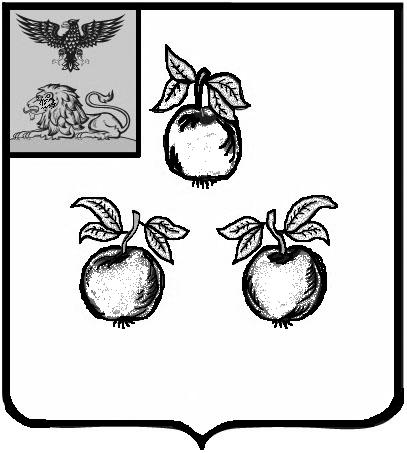 БЕЛГОРОДСКАЯ ОБЛАСТЬАДМИНИСТРАЦИЯ МУНИЦИПАЛЬНОГО РАЙОНА«КОРОЧАНСКИЙ РАЙОН» ПОСТАНОВЛЕНИЕКороча«_____»__________________ 2023 г.                                                                                                     №_________Об утверждении Программы профилактики рисков причинения вреда (ущерба) охраняемым законом ценностям при осуществлении на территории муниципального района «Корочанский район» Белгородской области муниципальногоземельного контроля на 2024 год
В соответствии со статьей 72 Земельного кодекса Российской Федерации, Федеральным законом Российской Федерации от 31 июля 2020 года № 248-ФЗ «О государственном контроле (надзоре) и муниципальном контроле в Российской Федерации», постановлением Правительства Российской Федерации от 25 июня 2021 года № 990 «Об утверждении Правил разработки и утверждения контрольными (надзорными) органами программы профилактики рисков причинения вреда (ущерба) охраняемым законом ценностям», решением Муниципального совета муниципального района «Корочанский район»            от 31 августа 2021 года №Р/383-34-3 «Об утверждении Положения о муниципальном земельном контроле на территории муниципального района «Корочанский район» Белгородской области», администрация муниципального района «Корочанский район» п о с т а н о в л я е т:1. Утвердить Программу профилактики рисков причинения вреда (ущерба) охраняемым законом ценностям при осуществлении на территории муниципального района «Корочанский район» Белгородской области муниципального земельного контроля на 2024 год (прилагается).2. Директору МКУ «Административно-хозяйственный центр обеспечения деятельности органов местного самоуправления муниципального района «Корочанский район» Кладиенко Е.А. обеспечить размещение настоящего постановления на официальном сайте органов местного самоуправления муниципального района «Корочанский район» в информационно-коммуникационной сети общего пользования.3. Контроль за исполнением постановления возложить на заместителя главы администрации района - председателя комитета муниципальной собственности и земельных отношений администрации района Бувалко И.В.Приложениек постановлению администрации муниципального района «Корочанский район» от «___»____________2023 года №____Программапрофилактики рисков причинения вреда (ущерба) охраняемым законом ценностям при осуществлении на территории муниципального района«Корочанский район» Белгородской области муниципального
земельного контроля на 2024 годРаздел 1. Анализ текущего состояния осуществления вида контроля, описание текущего уровня развития профилактической деятельности контрольного органа, характеристика проблем, на решение которых направлена программа профилактикиНастоящая программа разработана в соответствии со статьей 44 Федерального закона от 31 июля 2021 г. № 248-ФЗ «О государственном контроле (надзоре) и муниципальном контроле в Российской Федерации», постановлением Правительства Российской Федерации от 25 июня 2021 г. 
№ 990 «Об утверждении Правил разработки и утверждения контрольными (надзорными) органами программы профилактики рисков причинения вреда (ущерба) охраняемым законом ценностям» и предусматривает комплекс мероприятий по профилактике рисков причинения вреда (ущерба) охраняемым законом ценностям при осуществлении муниципального земельного контроля на территории муниципального района «Корочанский район» Белгородской области (далее – муниципальный земельный контроль).В соответствии с Федеральным законом от 06 октября 2003 г. № 131-ФЗ «Об общих принципах организации местного самоуправления в Российской Федерации», Уставом муниципального района «Корочанский район» Белгородской области, администрация муниципального района «Корочанский район» Белгородской области (далее - Администрация) является уполномоченным органом по осуществлению муниципального земельного контроля.При осуществлении муниципального земельного контроля Администрация осуществляет контроль за соблюдением:а) обязательных требований о недопущении самовольного занятия земельных участков, в том числе использования земельных участков лицом, не имеющим предусмотренных законодательством прав на них;б) обязательных требований об использовании земельных участков по целевому назначению в соответствии с их принадлежностью к той или иной категории земель и (или) разрешенным использованием;в) обязательных требований, связанных с обязательным использованием земельных участков, предназначенных для жилищного или иного строительства, садоводства, огородничества и личного подсобного хозяйства, в указанных целях в течение установленного срока;г) обязательных требований, связанных с обязанностью по приведению земельных участков в состояние, пригодное для использования по целевому назначению;д) исполнения предписаний об устранении нарушений обязательных требований, выданных должностными лицами, уполномоченными осуществлять муниципальный земельный контроль, в пределах их компетенции.Подконтрольными субъектами муниципального земельного контроля являются юридические лица, индивидуальные предприниматели и граждане, самовольно использующие земельные участки в границах муниципального района «Корочанский район» Белгородской области, а так же обладающие правом владения, пользования, распоряжения землями, земельными участками, частью земельного участка в муниципального района «Корочанский район» Белгородской области в целях личного использования, ведения хозяйственной или иной деятельности, при котором могут быть допущены нарушения обязательных требований, требований, установленных законодательством, правовыми актами, оценка соблюдения которых является предметом муниципального земельного контроля.Положениями постановления Правительства РФ от 10.03.2022 № 336 «Об особенностях организации и осуществления государственного контроля (надзора), муниципального контроля» на 2022-2023 года установлены особенности осуществления муниципального контроля, к организации и осуществлению которых применяются положения Федерального закон от 31.07.2020 № 248-ФЗ «О государственном контроле (надзоре) и муниципальном контроле в Российской Федерации».Ввиду имеющихся ограничений Администрацией не проводились плановые и внеплановые контрольные мероприятия по муниципальному земельному контролю. Вместе с тем должностными лицами Администрации проводились выездные обследования без взаимодействия с контролируемыми лицами. Общее количество подконтрольных субъектов, в отношении которых проводились мероприятия по муниципальному земельному контролю,                            в 2023 году составило 44 единиц.Штатная численность должностных лиц Администрации, уполномоченных осуществлять муниципальный земельный контроль, в 2023 году составляло 2 человека.Основными отчетными показателями деятельности Администрации в рамках осуществления муниципального земельного контроля за 2023 год являются:- количество проведенных проверок соблюдения земельного законодательства Российской Федерации за 2023 год – 44;- количество выявленных нарушений за 2023 год - 52; - количество выданных предписаний за 2023 год - 0;- количество проведенных выездных обследований без взаимодействия с контролируемым лицом земельных участков за 2023 год – 44;    - количество выданных предостережений о недопустимости административных правонарушений в 2023 году - 52.В рамках развития и осуществления профилактической деятельности на территории муниципального района «Корочанский район» Белгородской области в 2023 году:- обобщалась и анализировалась правоприменительная практика контрольной деятельности в рамках осуществления муниципального земельного контроля;- при необходимости выдавались предостережения о недопустимости нарушений обязательных требований, требований, установленных муниципальными правовыми актами;- осуществлялось консультирование по вопросам соблюдения обязательных требований, требований, установленных муниципальными правовыми актами;- проводились выездные обследования земельных участков без взаимодействия с контролируемым лицом.По результатам осуществления муниципального земельного контроля в 2023 году, наиболее значимыми проблемами являлись: - незнание подконтрольными лицами о наличии нарушений в связи с непроведением кадастровых работ, отсутствием сведений о местоположении границ земельного участка и его фактической площади.Раздел 2. Цели и задачи реализации программы профилактикиОсновными целями программы профилактики являются:стимулирование добросовестного соблюдения обязательных требований всеми контролируемыми лицами; устранение условий, причин и факторов, способных привести к нарушениям обязательных требований и (или) причинению вреда (ущерба) охраняемым законом ценностям;создание условий для доведения обязательных требований до контролируемых лиц, повышение информированности о способах их соблюдения.Проведение профилактических мероприятий программы профилактики направлено на решение следующих задач:укрепление системы профилактики нарушений рисков причинения вреда (ущерба) охраняемым законом ценностям;повышение правосознания и правовой культуры руководителей юридических лиц, индивидуальных предпринимателей и граждан;оценка возможной угрозы причинения, либо причинения вреда жизни, здоровью граждан, выработка и реализация профилактических мер, способствующих ее снижению;выявление факторов угрозы причинения, либо причинения вреда жизни, здоровью граждан, причин и условий, способствующих нарушению обязательных требований, определение способов устранения или снижения угрозы.оценка состояния подконтрольной среды и установление зависимости видов и интенсивности профилактических мероприятий от присвоенных контролируемым лицам уровней риска.Раздел 3. Перечень профилактических мероприятий, сроки (периодичность) их проведенияКонсультирование контролируемых лиц осуществляется должностным лицом, уполномоченным осуществлять муниципальный земельный контроль по телефону, либо в ходе проведения профилактических мероприятий, контрольных мероприятий и не должно превышать 15 минут.Консультирование осуществляется в устной или письменной форме по следующим вопросам:а) организация и осуществление муниципального земельного контроля;б) порядок осуществления контрольных мероприятий, установленных положением о муниципальном земельном контроле на территории муниципального района «Корочанский район» Белгородской области», утвержденным решением Муниципального совета муниципального района «Корочанский район» от 31 августа 2021 года №Р/383-34-3;в) порядок обжалования действий (бездействия) должностных лиц, уполномоченных осуществлять муниципальный земельный контроль;г) получение информации о нормативных правовых актах (их отдельных положениях), содержащих обязательные требования, оценка соблюдения которых осуществляется Администрацией в рамках контрольных мероприятий.Консультирование в письменной форме осуществляется должностным лицом, уполномоченным осуществлять муниципальный земельный контроль, в следующих случаях:а) контролируемым лицом представлен письменный запрос о представлении письменного ответа по вопросам консультирования;б) за время консультирования предоставить ответ на поставленные вопросы невозможно;в) ответ на поставленные вопросы требует дополнительного запроса сведений.Раздел 4. Показатели результативности и эффективности программы профилактикиЛист согласованияпроекта постановления администрациимуниципального района «Корочанский район»Об утверждении Программы профилактики рисков причинения вреда (ущерба) охраняемым законом ценностям при осуществлениина территории муниципального района «Корочанский район» Белгородской области муниципального земельного контроля на 2024 годПодготовлен: Согласовано:Лист согласования оформил: ___________  Пештерян Егор Григорьевич, 5-55-33Первый заместительглавы администрации района –председатель комитета финансови бюджетной политикеЛ.С. Мерзликина№ п/пНаименование мероприятияСрок исполненияОтдел администрации,ответственный за реализацию1.Информированиепо вопросам соблюдения обязательных требованийпостоянноотдел кадастровой работы и учета недвижимости комитета муниципальной собственности и земельных отношений администрации Корочанского района2.Обобщение правоприменительной практикив срок до 1 июля 2024 годаотдел кадастровой работы и учета недвижимости комитета муниципальной собственности и земельных отношений администрации Корочанского района3.Объявление предостереженийПостоянно при наличии оснований, предусмотренных статьей 49 Федерального закона от 31.07.2020 № 248-ФЗ «О государственном контроле (надзоре) и муниципальном контроле в РФ»отдел кадастровой работы и учета недвижимости комитета муниципальной собственности и земельных отношений администрации Корочанского района4.КонсультированиеПо мере обращения подконтрольных субъектовОтдел кадастровой работы и учета недвижимости комитета муниципальной собственности и земельных отношений администрации Корочанского района5.Профилактический визитI - IV квартал2024 годаОтдел кадастровой работы и учета недвижимости комитета муниципальной собственности и земельных отношений администрации Корочанского района№ п/пНаименование показателяВеличина1.Полнота информации, размещенной на официальном сайте Администрации округа в соответствии с частью 3 статьи 46 Федерального закона от 31 июля 2021 г. № 248-ФЗ «О государственном контроле (надзоре) и муниципальном контроле в Российской Федерации»100 %2.Удовлетворенность контролируемых лиц и их представителями консультированием100 % от числа обратившихся3.Количество проведенных профилактических мероприятийне менее 10 мероприятий, проведенных контрольным органомИнспектор отдела правой работы с недвижимостью комитета муниципальной собственностью и земельных отношений	Е.Г. Пештерян